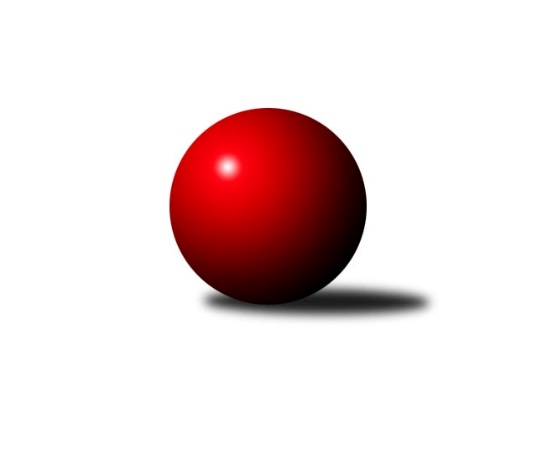 Č.5Ročník 2011/2012	15.10.2011Nejlepšího výkonu v tomto kole: 3282 dosáhlo družstvo: TJ Horní Benešov ˝A˝3. KLM C 2011/2012Výsledky 5. kolaSouhrnný přehled výsledků:HKK Olomouc ˝B˝	- TJ Horní Benešov ˝A˝	1:7	3177:3282	7.0:17.0	15.10.TJ  Krnov ˝A˝	- TJ Sokol Michálkovice ˝B˝	0:8	2966:3134	9.0:15.0	15.10.TJ Tatran Litovel ˝A˝	- SKK Jeseník ˝A˝	3:5	3107:3184	11.0:13.0	15.10.SK Camo Slavičín ˝A˝	- KK Zábřeh ˝B˝	6:2	3258:3150	13.5:10.5	15.10.SKK Ostrava ˝A˝	- TJ Sokol Machová ˝A˝	6:2	3136:2996	18.0:6.0	15.10.TJ Prostějov ˝A˝	- TJ Spartak Přerov ˝B˝	6:2	3115:3090	15.0:9.0	15.10.Tabulka družstev:	1.	SKK Ostrava ˝A˝	5	4	0	1	25.0 : 15.0 	69.0 : 51.0 	 3139	8	2.	SK Camo Slavičín ˝A˝	5	4	0	1	25.0 : 15.0 	62.0 : 58.0 	 3161	8	3.	TJ Horní Benešov ˝A˝	5	3	1	1	24.5 : 15.5 	67.0 : 53.0 	 3189	7	4.	SKK Jeseník ˝A˝	5	3	1	1	23.0 : 17.0 	62.5 : 57.5 	 3138	7	5.	KK Zábřeh ˝B˝	5	3	0	2	24.0 : 16.0 	67.5 : 52.5 	 3176	6	6.	TJ Prostějov ˝A˝	5	3	0	2	24.0 : 16.0 	65.0 : 55.0 	 3178	6	7.	TJ Sokol Michálkovice ˝B˝	5	2	0	3	22.0 : 18.0 	59.5 : 60.5 	 3088	4	8.	TJ Spartak Přerov ˝B˝	5	2	0	3	19.5 : 20.5 	63.5 : 56.5 	 3193	4	9.	TJ  Krnov ˝A˝	5	2	0	3	14.0 : 26.0 	53.5 : 66.5 	 3092	4	10.	TJ Sokol Machová ˝A˝	5	1	1	3	17.0 : 23.0 	50.5 : 69.5 	 3049	3	11.	HKK Olomouc ˝B˝	5	1	0	4	11.0 : 29.0 	46.5 : 73.5 	 3020	2	12.	TJ Tatran Litovel ˝A˝	5	0	1	4	11.0 : 29.0 	53.5 : 66.5 	 3016	1Podrobné výsledky kola:	 HKK Olomouc ˝B˝	3177	1:7	3282	TJ Horní Benešov ˝A˝	David Pospíšil	144 	 119 	 157 	145	565 	 2:2 	 558 	 146	136 	 134	142	Miroslav Petřek ml.	Jiří Kropáč	123 	 139 	 136 	138	536 	 1:3 	 546 	 126	144 	 124	152	Kamil Kubeša	Josef Čapka	112 	 149 	 131 	118	510 	 1:3 	 562 	 145	132 	 133	152	Bohuslav Čuba	Dušan Říha	122 	 117 	 133 	145	517 	 1:3 	 545 	 142	144 	 138	121	Vlastimil Skopalík	Jan Tögel	130 	 143 	 129 	121	523 	 1:3 	 538 	 133	144 	 119	142	Michal Klich	Milan Sekanina	155 	 128 	 126 	117	526 	 1:3 	 533 	 140	129 	 131	133	Petr Dankovičrozhodčí: Nejlepší výkon utkání: 565 - David Pospíšil	 TJ  Krnov ˝A˝	2966	0:8	3134	TJ Sokol Michálkovice ˝B˝	Bedřich Pluhař	154 	 128 	 127 	116	525 	 2:2 	 533 	 142	124 	 135	132	Michal Zych	Martin Koraba	104 	 138 	 121 	126	489 	 1.5:2.5 	 511 	 119	135 	 131	126	Petr Řepecký	Jiří Forcek	114 	 92 	 100 	133	439 	 0:4 	 546 	 147	131 	 128	140	Josef Linhart	Petr Vaněk	121 	 140 	 125 	119	505 	 2:2 	 506 	 120	137 	 128	121	Petr Jurášek	Jiří Jedlička	133 	 128 	 130 	110	501 	 1.5:2.5 	 511 	 140	128 	 117	126	Josef Jurášek	Vlastimil Kotrla	135 	 116 	 116 	140	507 	 2:2 	 527 	 131	133 	 137	126	Václav Hrejzekrozhodčí: Nejlepší výkon utkání: 546 - Josef Linhart	 TJ Tatran Litovel ˝A˝	3107	3:5	3184	SKK Jeseník ˝A˝	Jiří Čamek	117 	 122 	 116 	139	494 	 1:3 	 524 	 127	133 	 130	134	Jiří Fárek	Miroslav Talášek	123 	 134 	 139 	124	520 	 3:1 	 499 	 121	122 	 129	127	Jiří Vrba 	Martin Jindra	130 	 122 	 135 	116	503 	 0:4 	 566 	 155	144 	 145	122	Michal Smejkal	David Čulík	137 	 142 	 130 	127	536 	 2:2 	 531 	 143	139 	 117	132	Petr Šulák	Petr Axman	126 	 155 	 121 	116	518 	 2:2 	 554 	 124	134 	 148	148	Václav Smejkal	Kamil Axman	138 	 119 	 139 	140	536 	 3:1 	 510 	 129	128 	 119	134	Jakub Smejkalrozhodčí: Nejlepší výkon utkání: 566 - Michal Smejkal	 SK Camo Slavičín ˝A˝	3258	6:2	3150	KK Zábřeh ˝B˝	Libor Pekárek ml.	156 	 144 	 129 	136	565 	 4:0 	 478 	 119	108 	 119	132	Martin Marek	Rostislav Gorecký	151 	 120 	 148 	131	550 	 2:2 	 517 	 130	135 	 117	135	Michal Albrecht	Jiří Zimek	145 	 139 	 121 	147	552 	 2.5:1.5 	 538 	 149	139 	 119	131	Jiří Michálek	Bronislav Fojtík	125 	 143 	 137 	146	551 	 2:2 	 558 	 132	154 	 132	140	Marek Ollinger	Pavel Sláma *1	114 	 124 	 142 	142	522 	 2:2 	 516 	 143	128 	 133	112	Milan Šula	Zdeněk Gajda	123 	 134 	 138 	123	518 	 1:3 	 543 	 133	127 	 145	138	Josef Karafiátrozhodčí: střídání: *1 od 61. hodu Karel IvanišNejlepší výkon utkání: 565 - Libor Pekárek ml.	 SKK Ostrava ˝A˝	3136	6:2	2996	TJ Sokol Machová ˝A˝	Pavel Gerlich	123 	 132 	 140 	125	520 	 2:2 	 530 	 146	128 	 118	138	Vlastimil Grebeníček	Libor Tkáč	137 	 141 	 165 	122	565 	 4:0 	 468 	 123	100 	 128	117	Radek Husek	Petr Holas	125 	 131 	 123 	120	499 	 4:0 	 475 	 123	129 	 111	112	Bohuslav Husek	Jiří Trnka	136 	 132 	 128 	139	535 	 3:1 	 500 	 124	110 	 142	124	Milan Dovrtěl	Radek Foltýn	133 	 138 	 117 	132	520 	 3:1 	 504 	 132	126 	 128	118	Jaroslav Michalík	Vladimír Korta	110 	 115 	 136 	136	497 	 2:2 	 519 	 135	113 	 131	140	Miroslav Míšekrozhodčí: Nejlepší výkon utkání: 565 - Libor Tkáč	 TJ Prostějov ˝A˝	3115	6:2	3090	TJ Spartak Přerov ˝B˝	Petr Černohous	123 	 145 	 135 	124	527 	 3:1 	 511 	 145	125 	 131	110	Vojtěch Venclík	Jan Pernica *1	123 	 114 	 123 	133	493 	 2:2 	 502 	 149	120 	 117	116	Petr Vácha	Petr Pospíšilík	156 	 112 	 135 	147	550 	 2:2 	 543 	 158	129 	 134	122	Vladimír Mánek	Roman Rolenc	130 	 121 	 132 	130	513 	 4:0 	 480 	 120	119 	 112	129	Jiří Divila st.	Bronislav Diviš	138 	 142 	 142 	133	555 	 4:0 	 496 	 120	125 	 129	122	Stanislav Beňa st.	Miroslav Znojil	116 	 112 	 126 	123	477 	 0:4 	 558 	 132	135 	 151	140	Milan Kandarozhodčí: střídání: *1 od 61. hodu Josef JurdaNejlepší výkon utkání: 558 - Milan KandaPořadí jednotlivců:	jméno hráče	družstvo	celkem	plné	dorážka	chyby	poměr kuž.	Maximum	1.	Bronislav Diviš 	TJ Prostějov ˝A˝	575.89	373.7	202.2	1.8	3/3	(636)	2.	Milan Kanda 	TJ Spartak Přerov ˝B˝	565.83	365.5	200.3	1.5	3/4	(597)	3.	Václav Smejkal 	SKK Jeseník ˝A˝	552.89	367.9	185.0	4.3	3/3	(564)	4.	Petr Pospíšilík 	TJ Prostějov ˝A˝	551.67	363.6	188.1	1.7	3/3	(581)	5.	Vladimír Mánek 	TJ Spartak Přerov ˝B˝	551.38	367.8	183.6	2.6	4/4	(600)	6.	Miroslav Petřek  ml.	TJ Horní Benešov ˝A˝	550.00	357.3	192.7	2.0	3/3	(558)	7.	Miroslav Míšek 	TJ Sokol Machová ˝A˝	546.75	361.9	184.9	2.0	4/4	(564)	8.	Jiří Trnka 	SKK Ostrava ˝A˝	543.63	355.9	187.8	3.0	4/4	(580)	9.	Bohuslav Čuba 	TJ Horní Benešov ˝A˝	541.56	367.3	174.2	2.6	3/3	(571)	10.	Michal Klich 	TJ Horní Benešov ˝A˝	541.33	368.7	172.7	7.3	3/3	(560)	11.	Martin Weiss 	TJ  Krnov ˝A˝	537.67	367.0	170.7	8.3	3/4	(546)	12.	Petr Holas 	SKK Ostrava ˝A˝	537.63	361.0	176.6	5.9	4/4	(586)	13.	Michal Smejkal 	SKK Jeseník ˝A˝	536.00	350.9	185.1	4.0	3/3	(566)	14.	Pavel Sláma 	SK Camo Slavičín ˝A˝	534.50	367.5	167.0	4.3	3/3	(555)	15.	Vojtěch Venclík 	TJ Spartak Přerov ˝B˝	534.00	363.5	170.5	5.0	4/4	(560)	16.	Marek Ollinger 	KK Zábřeh ˝B˝	533.13	363.3	169.9	5.0	4/4	(558)	17.	Jiří Michálek 	KK Zábřeh ˝B˝	532.25	358.6	173.6	4.5	4/4	(540)	18.	Bronislav Fojtík 	SK Camo Slavičín ˝A˝	532.17	363.0	169.2	3.2	2/3	(556)	19.	Stanislav Beňa  st.	TJ Spartak Přerov ˝B˝	532.13	363.8	168.4	7.1	4/4	(561)	20.	Rostislav Gorecký 	SK Camo Slavičín ˝A˝	532.00	359.9	172.1	3.2	3/3	(551)	21.	Pavel Gerlich 	SKK Ostrava ˝A˝	531.88	356.5	175.4	4.1	4/4	(568)	22.	Josef Karafiát 	KK Zábřeh ˝B˝	531.88	364.9	167.0	7.8	4/4	(556)	23.	Michal Zych 	TJ Sokol Michálkovice ˝B˝	531.67	354.0	177.7	5.8	3/4	(544)	24.	Radek Malíšek 	HKK Olomouc ˝B˝	531.00	359.5	171.5	9.0	2/3	(534)	25.	Jiří Fárek 	SKK Jeseník ˝A˝	530.11	356.8	173.3	5.6	3/3	(568)	26.	Libor Pekárek ml. 	SK Camo Slavičín ˝A˝	529.67	368.1	161.6	5.7	3/3	(565)	27.	Kamil Kubeša 	TJ Horní Benešov ˝A˝	527.78	365.6	162.2	5.4	3/3	(556)	28.	Josef Linhart 	TJ Sokol Michálkovice ˝B˝	526.67	351.7	175.0	3.2	3/4	(546)	29.	Petr Řepecký 	TJ Sokol Michálkovice ˝B˝	526.50	357.0	169.5	2.9	4/4	(546)	30.	Michal Albrecht 	KK Zábřeh ˝B˝	526.50	361.1	165.4	5.3	4/4	(565)	31.	Petr Vácha 	TJ Spartak Přerov ˝B˝	525.38	362.9	162.5	5.5	4/4	(550)	32.	Vladimír Korta 	SKK Ostrava ˝A˝	525.00	355.2	169.8	5.3	3/4	(573)	33.	Petr Axman 	TJ Tatran Litovel ˝A˝	523.00	353.5	169.5	3.3	2/3	(550)	34.	Vlastimil Grebeníček 	TJ Sokol Machová ˝A˝	522.75	357.4	165.4	3.9	4/4	(554)	35.	Martin Marek 	KK Zábřeh ˝B˝	522.38	355.3	167.1	5.8	4/4	(568)	36.	Vlastimil Skopalík 	TJ Horní Benešov ˝A˝	521.67	359.8	161.9	5.9	3/3	(545)	37.	Zdeněk Gajda 	SK Camo Slavičín ˝A˝	521.00	356.5	164.5	5.0	2/3	(524)	38.	Vlastimil Kotrla 	TJ  Krnov ˝A˝	521.00	362.9	158.1	5.9	4/4	(533)	39.	Kamil Axman 	TJ Tatran Litovel ˝A˝	520.25	351.8	168.5	1.8	2/3	(549)	40.	Jan Pernica 	TJ Prostějov ˝A˝	520.00	353.5	166.5	7.5	2/3	(534)	41.	Roman Rolenc 	TJ Prostějov ˝A˝	518.33	342.3	176.0	2.7	3/3	(546)	42.	Jiří Divila st. 	TJ Spartak Přerov ˝B˝	517.33	365.0	152.3	7.3	3/4	(556)	43.	Jiří Jedlička 	TJ  Krnov ˝A˝	516.88	355.0	161.9	8.0	4/4	(576)	44.	Václav Hrejzek 	TJ Sokol Michálkovice ˝B˝	516.75	347.5	169.3	7.0	4/4	(529)	45.	Jaroslav Michalík 	TJ Sokol Machová ˝A˝	516.50	360.0	156.5	6.1	4/4	(526)	46.	Miroslav Talášek 	TJ Tatran Litovel ˝A˝	515.33	353.8	161.5	4.7	3/3	(546)	47.	Libor Tkáč 	SKK Ostrava ˝A˝	515.00	351.8	163.2	5.7	3/4	(565)	48.	Karel Ivaniš 	SK Camo Slavičín ˝A˝	514.67	339.7	175.0	5.3	3/3	(521)	49.	Martin Koraba 	TJ  Krnov ˝A˝	514.63	354.4	160.3	9.1	4/4	(561)	50.	Josef Jurášek 	TJ Sokol Michálkovice ˝B˝	512.88	354.6	158.3	7.3	4/4	(542)	51.	Petr Šulák 	SKK Jeseník ˝A˝	511.89	341.1	170.8	5.9	3/3	(531)	52.	Jiří Čamek 	TJ Tatran Litovel ˝A˝	511.33	344.8	166.5	3.0	2/3	(517)	53.	Milan Sekanina 	HKK Olomouc ˝B˝	511.17	353.3	157.8	5.0	3/3	(526)	54.	Jiří Vrba  	SKK Jeseník ˝A˝	510.17	345.2	165.0	5.7	2/3	(533)	55.	Jiří Zimek 	SK Camo Slavičín ˝A˝	507.75	346.0	161.8	7.0	2/3	(552)	56.	Dušan Říha 	HKK Olomouc ˝B˝	507.56	348.7	158.9	8.1	3/3	(529)	57.	Josef Jurda 	TJ Prostějov ˝A˝	507.50	344.7	162.8	6.0	3/3	(540)	58.	Petr Dankovič 	TJ Horní Benešov ˝A˝	507.00	355.9	151.1	6.2	3/3	(533)	59.	David Pospíšil 	HKK Olomouc ˝B˝	506.00	354.0	152.0	5.5	2/3	(565)	60.	Jiří Kropáč 	HKK Olomouc ˝B˝	504.56	345.3	159.2	3.4	3/3	(536)	61.	Jan Tögel 	HKK Olomouc ˝B˝	504.33	355.0	149.3	10.0	2/3	(546)	62.	Miroslav Znojil 	TJ Prostějov ˝A˝	503.33	345.7	157.7	3.5	3/3	(517)	63.	Jakub Smejkal 	SKK Jeseník ˝A˝	501.00	346.0	155.0	4.5	2/3	(510)	64.	Milan Dovrtěl 	TJ Sokol Machová ˝A˝	500.88	344.5	156.4	5.8	4/4	(559)	65.	Miroslav Pytel 	SKK Ostrava ˝A˝	500.33	350.0	150.3	7.3	3/4	(525)	66.	Petr Vaněk 	TJ  Krnov ˝A˝	500.00	348.3	151.8	6.6	4/4	(539)	67.	Josef Čapka 	HKK Olomouc ˝B˝	496.83	354.7	142.2	10.8	3/3	(510)	68.	David Čulík 	TJ Tatran Litovel ˝A˝	495.11	342.4	152.7	5.1	3/3	(536)	69.	František Baleka 	TJ Tatran Litovel ˝A˝	493.50	352.3	141.3	7.0	2/3	(544)	70.	Stanislav Brosinger 	TJ Tatran Litovel ˝A˝	492.50	352.5	140.0	10.0	2/3	(500)	71.	Tomáš Rechtoris 	TJ Sokol Michálkovice ˝B˝	492.00	340.7	151.3	9.3	3/4	(514)	72.	Petr Jurášek 	TJ Sokol Michálkovice ˝B˝	487.75	333.5	154.3	10.0	4/4	(506)	73.	Jiří Kráčmar 	TJ Tatran Litovel ˝A˝	480.75	341.3	139.5	7.8	2/3	(486)	74.	Bohuslav Husek 	TJ Sokol Machová ˝A˝	478.00	332.6	145.4	10.3	4/4	(496)		Rostislav  Cundrla 	SKK Jeseník ˝A˝	564.00	384.0	180.0	6.0	1/3	(564)		Václav Ondruch 	KK Zábřeh ˝B˝	559.50	360.0	199.5	3.0	1/4	(568)		Jiří Divila ml. 	TJ Spartak Přerov ˝B˝	548.50	370.0	178.5	3.5	1/4	(579)		Pavel Pekárek 	SK Camo Slavičín ˝A˝	546.00	356.0	190.0	1.0	1/3	(546)		Petr Bařinka 	SK Camo Slavičín ˝A˝	534.00	366.0	168.0	6.0	1/3	(534)		Milan Šula 	KK Zábřeh ˝B˝	527.50	356.0	171.5	5.0	2/4	(539)		Pavel Čech 	TJ Sokol Michálkovice ˝B˝	526.00	359.0	167.0	9.0	1/4	(526)		Bedřich Pluhař 	TJ  Krnov ˝A˝	525.00	367.0	158.0	4.0	1/4	(525)		Radek Stoklásek 	TJ Sokol Machová ˝A˝	523.25	366.5	156.8	7.0	2/4	(541)		Jiří Forcek 	TJ  Krnov ˝A˝	520.00	361.8	158.3	8.0	2/4	(557)		Petr Černohous 	TJ Prostějov ˝A˝	519.00	341.0	178.0	4.0	1/3	(527)		Jaroslav Lakomý 	TJ  Krnov ˝A˝	513.00	351.0	162.0	5.5	2/4	(527)		Aleš Čapka 	HKK Olomouc ˝B˝	506.00	371.0	135.0	9.0	1/3	(506)		Miloslav  Compel 	KK Zábřeh ˝B˝	503.00	370.0	133.0	8.0	1/4	(503)		Martin Jindra 	TJ Tatran Litovel ˝A˝	500.00	338.5	161.5	6.5	1/3	(503)		Radek Foltýn 	SKK Ostrava ˝A˝	495.75	353.8	142.0	12.5	2/4	(520)		František Vícha 	TJ  Krnov ˝A˝	482.00	351.0	131.0	14.0	1/4	(482)		Petr  Šulák ml. 	SKK Jeseník ˝A˝	481.00	336.0	145.0	8.0	1/3	(481)		Jaroslav Pěcha 	TJ Spartak Přerov ˝B˝	474.00	315.0	159.0	6.0	1/4	(474)		Radek Husek 	TJ Sokol Machová ˝A˝	468.00	319.0	149.0	6.0	1/4	(468)		Miroslav Setinský 	SKK Jeseník ˝A˝	458.00	336.0	122.0	15.0	1/3	(458)		Jaroslav Navrátil 	SKK Jeseník ˝A˝	450.00	332.0	118.0	19.0	1/3	(450)		Jaromír Měřil 	TJ Sokol Machová ˝A˝	420.00	307.0	113.0	18.0	1/4	(420)Sportovně technické informace:Starty náhradníků:registrační číslo	jméno a příjmení 	datum startu 	družstvo	číslo startu
Hráči dopsaní na soupisku:registrační číslo	jméno a příjmení 	datum startu 	družstvo	Program dalšího kola:6. kolo22.10.2011	so	9:00	TJ Spartak Přerov ˝B˝ - TJ Sokol Michálkovice ˝B˝	22.10.2011	so	10:00	SKK Jeseník ˝A˝ - SK Camo Slavičín ˝A˝	22.10.2011	so	10:00	TJ Horní Benešov ˝A˝ - TJ Tatran Litovel ˝A˝	22.10.2011	so	12:00	TJ Prostějov ˝A˝ - HKK Olomouc ˝B˝	22.10.2011	so	13:00	TJ Sokol Machová ˝A˝ - TJ  Krnov ˝A˝	22.10.2011	so	15:00	KK Zábřeh ˝B˝ - SKK Ostrava ˝A˝	Nejlepší šestka kola - absolutněNejlepší šestka kola - absolutněNejlepší šestka kola - absolutněNejlepší šestka kola - absolutněNejlepší šestka kola - dle průměru kuželenNejlepší šestka kola - dle průměru kuželenNejlepší šestka kola - dle průměru kuželenNejlepší šestka kola - dle průměru kuželenNejlepší šestka kola - dle průměru kuželenPočetJménoNázev týmuVýkonPočetJménoNázev týmuPrůměr (%)Výkon1xMichal SmejkalJeseník A5661xLibor TkáčOstrava A112.095651xLibor Pekárek ml.Slavičín A5651xMichal SmejkalJeseník A108.095661xLibor TkáčOstrava A5653xMilan KandaSp.Přerov B107.855581xDavid PospíšilOlomouc B5651xDavid PospíšilOlomouc B107.845652xBohuslav ČubaHor.Beneš.A5624xBronislav DivišProstějov107.275551xMarek OllingerZábřeh B5582xBohuslav ČubaHor.Beneš.A107.27562